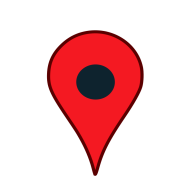 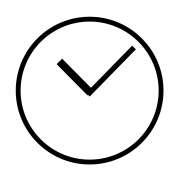    		Prevention Hall   		123 Prevention Dr.           					6-7:30pm        			         		Cheyenne, WY 82001    TopicTimeResponsible PersonDecision(s) to be MadeEx: Alcohol-Related Incidents30 MinSheriff# of OutletsEx: Next Meeting5 minutesChairDate, Time, Agenda & Place